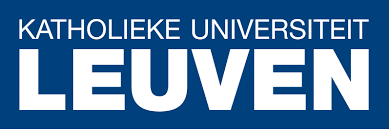 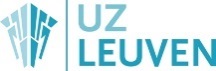 Permanente vorming Omgaan met families in palliatieve zorgWat houdt het Getuigschrift omgaan met families in palliatieve zorg in?Dit is een sterk praktijkgerichte, wetenschappelijk onderbouwde en interactieve opleiding voor hulpverleners die in hun praktijk meer aandacht willen geven aan hoe ze omgaan met families van palliatieve patiënten. Opleiding georganiseerd door Palliatief Support Team (UZ Leuven), Kites- thuiszorgteam kinderziekenhuis (UZ Leuven) en Context (UPC Z.ORG KU Leuven).Duur van de opleiding10 opleidingsdagen van 9 uur tot 17 uur Data opleidingsdagenDonderdag 9 januari 2020Donderdag 23 januari 2020Donderdag 13 februari 2020Donderdag 5 maart 2020Dinsdag 10 maart 2020Donderdag 2 april 2020Donderdag 30 april 2020Donderdag 14 mei 2020Donderdag 4 juni 2020Donderdag 18 juni 2020LocatieDe opleiding gaat door in Mgr. Romero zaal, Collegium VeteranorumSint Michielsstraat 2-4, 3000 LeuvenInschrijvingsgeld1025euroInschrijvingsprocedureInschrijven per e-mail aan: mia.leijssen@kuleuven.be met toevoeging van curriculum en motivatie.Nadat de kandidaat bericht gekregen heeft geselecteerd te zijn, ontvangt deze de verdere procedure voor definitieve inschrijving aan de KU Leuven. Inschrijven per e-mail aan: mia.leijssen@kuleuven.be met toevoeging van curriculum en motivatie.Nadat de kandidaat bericht gekregen heeft geselecteerd te zijn, ontvangt deze de verdere procedure voor definitieve inschrijving aan de KU Leuven.Inschrijven per mail aan: birgit.vanderhaeghen@uzleuven.be met toevoeging van CV, motivatiebrief en brief van het diensthoofd/teamcoördinator waarin deze aangeeft de opleiding te ondersteunen. Nadat de kandidaat bericht heeft gekregen geselecteerd te zijn, ontvangt deze de verdere procedure voor definitieve inschrijving aan de KU Leuven.     Gelieve bij interesse voor 15 november 2019 contact op te nemen.Omwille van het interactieve karakter van de opleiding is het aantal deelnemers beperkt tot 16 deelnemers.DoelgroepDe opleiding richt zich tot hulpverleners die in hun praktijk in contact komen met palliatieve patiënten en hun familie. Aangezien palliatieve zorg een discipline is met een holistische insteek, willen we graag werken met de verschillende disciplines die hierbij betrokken zijn: artsen, verpleegkundigen (werkzaam in de thuiszorg, RVT’s of het ziekenhuis), sociaal werkers, psychologen, pastoraal werkers, kinesisten, … . We richten ons in deze PEV tot hulpverleners met een minimum ervaring van een jaar in het omgaan met ongeneeslijk zieke patiënten in eender welke setting (thuis, RVT, ziekenhuis, …). Opbouw In deze jaarreeks met 10 opleidingsdagen, komen verschillende aspecten van omgaan met families binnen palliatieve zorg aan bod. Dag 1: Patiënt en familie als eenheid van palliatieve zorg – Prof. dr. emeritus Jo Lisaerde Dag 2: Praten over doodgaan in gezinnen - Eva Deslypere, dr. Birgit Vanderhaeghen, Prof. dr. Peter Rober Dag 3: Spreken met families - Katlijn Willems Dag 4: De kracht van zacht - dr. Elke Smeets Dag 5: Families in de palliatieve zorg: wettelijk kader – Prof. dr. Steven Lierman (VM)Omgaan met complexe situaties in de palliatieve zorg - Ilse Ruysseveldt & Prof. dr. Marleen Renard (NM)Dag 6: Het familiegesprek - Katlijn Willems en dr. Peter DemeulenaereDag 7: Rouw na het overlijden van een familielid – dr. An HoogheDag 8: Aanrakingen, aangeraakt worden en geraakt worden in de palliatieve zorg…?! Een thema dat                iedereen raakt. – Prof. dr. Paul EnzlinDag 9: Ruimte voor zin en zinverlies in rituelen - Prof. Anne VandenhoeckDag 10: Integratiedag – dr. Marc Verschueren en Inge Bossuyt Aan elke opleidingsdag is een opdracht en een literatuuroverzicht gekoppeld ter voorbereiding van de volgende opleidingsdag. Het doel is om sterk praktijkgericht en interactief te werken. We maken in elke sessie voldoende ruimte om stil te staan bij vragen en bekommernissen van de deelnemers. Daarenboven proberen de lesgevers in te pikken op casussen en vragen die deelnemers aanbrengen. Daarnaast verwachten we dat de studenten een continu reflectieproces doormaken. Dit wordt neergeschreven in een eindverslag dat uiterlijk 2 weken na de laatste opleidingsdag wordt ingediend. Het eindverslag bestaat uit een reflectie van elke opleidingsdag waarbij de studenten hun persoonlijk leerproces en het leerproces als teamlid in hun werkplek beschrijven. Alle opleidingsdagen worden gegeven door opleiders die wetenschappelijk onderlegd zijn in dit vakgebied en tevens ruime klinische ervaring hebben in het werkveld.Contactpersoon voor de opleidingBirgit VanderhaeghenTelefoon: 016/342433E-mail: birgit.vanderhaeghen@uzleuven.be  